Publicado en Sevilla el 09/10/2019 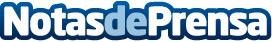 La importancia del cliente como centro del evento según Hacienda Nuestra Señora de GuadalupeConseguir que los usuarios que asistas a los encuentros se sientan los protagonistas es uno de los desafíosDatos de contacto:Hacienda Nuestra Señora de Guadalupe http://www.haciendaguadalupecelebraciones.com/609782072 / 60978207Nota de prensa publicada en: https://www.notasdeprensa.es/la-importancia-del-cliente-como-centro-del Categorias: Gastronomía Marketing Restauración http://www.notasdeprensa.es